Как под яблонькой кровать(свадебная, величальная песня гостям)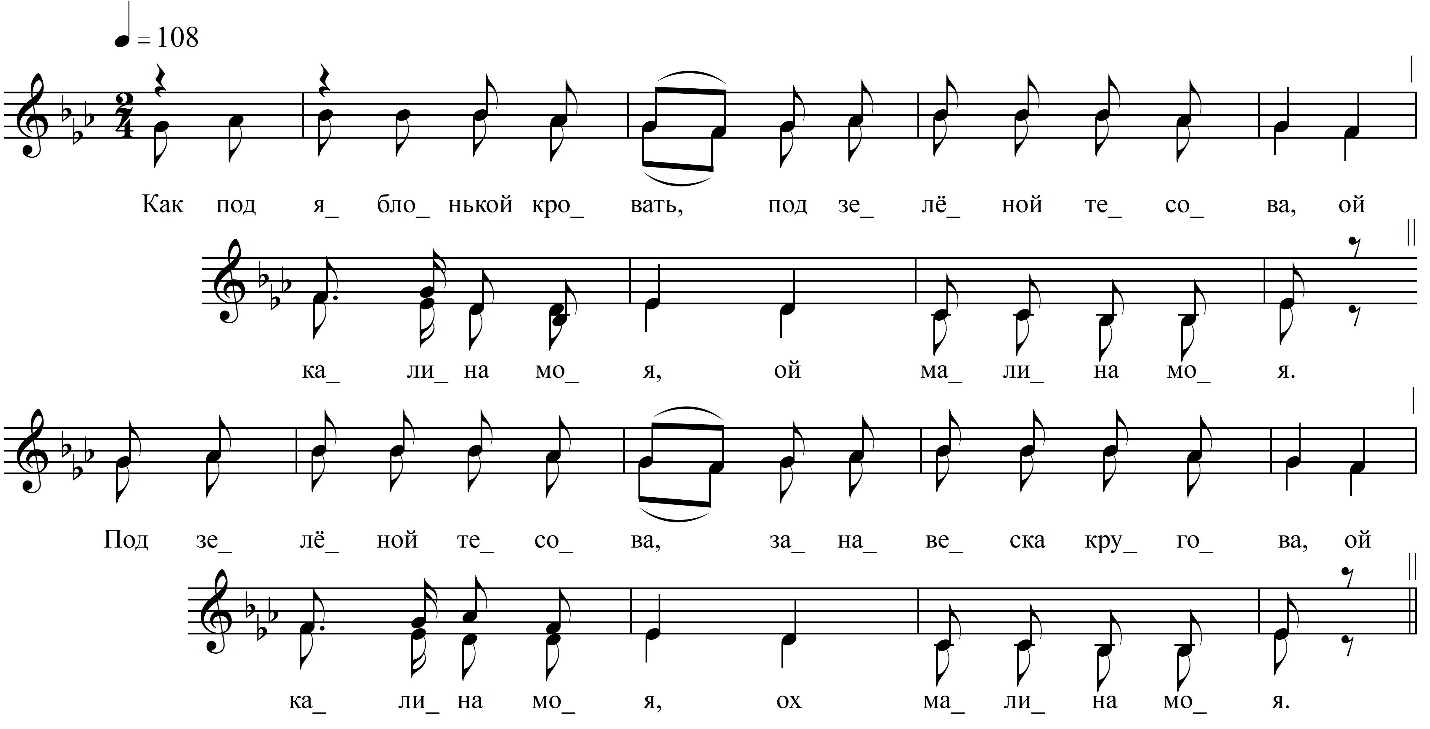 ФНОЦ СПбГИК, ВхI-а.11/21Запись Бецкой Ж., Васильева К., Горбовой Л., Ивановой …, Михалкина Г.  30(?).06.1974 д. Пороги Вындиноостровского с/п Волховского р-на Ленинградской обл. Инф. Хамова Мария Алексеевна (1904), Костина Ирина Александровна (1907)Как под яблонькой кровать, Под зелёной тесова́, ойКа́лина моя, охМа́лина моя.Под зелёной тесова́,Занавеска кругова́, ойКа́лина моя, охМа́лина моя.Занавеска кругова́,Перинушка пухова́, ойКа́лина моя, охМа́лина моя.Тут и спал, почивалНиколай-молодец, ойКа́лина моя, охМа́лина моя.Николай-молодецДа Михайлович, охКа́лина моя, охМа́лина моя.Да навстречу емуКнязья-бо́яра идут, охКа́лина моя, охМа́лина моя.Князья-бо́яра идут,Всё выспрашивают, ойКа́лина моя, охМа́лина моя.Ты скажи-ко, Николай,Кто коня тебе купил, охКа́лина моя, охМа́лина моя.Ты, Михайлович, скажи, Кто ковёр вышивал, ойКа́лина моя, охМа́лина моя.